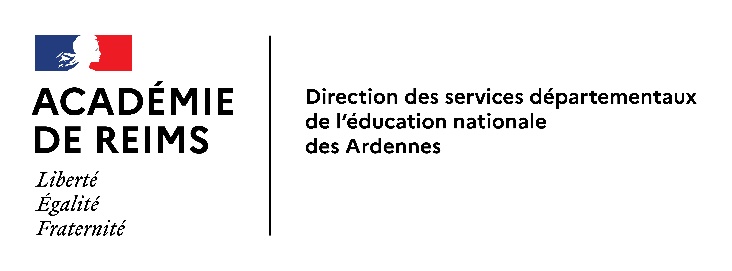 ATTESTATION SUR L’HONNEURJe soussigné(e) [Prénom et nom] demeurant [Adresse]parent ou représentant légal de  [Prénom et Nom de l’enfant] □ atteste sur l’honneur que le médecin consulté le …./…./…….. suite à l’apparition de signes évocateurs n’a pas diagnostiqué une suspicion de la Covid-19 et n’a pas prescrit de test      RT-PCR.□ le résultat du test PCR réalisé le …/…./…… est négatif et la période d’isolement de…… jours prescrit par le médecin est achevée.Fait pour servir et valoir ce que de droit.[Commune], le [date]Signature[Prénom et nom]